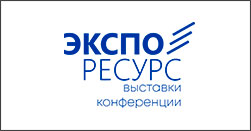 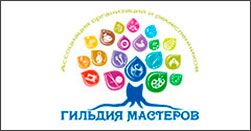 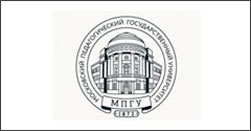 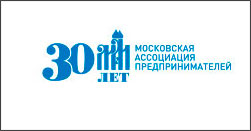 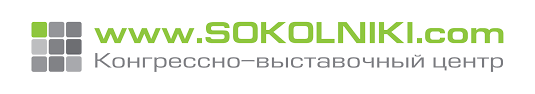  Мода на традиции - наш девиз! III Всероссийская выставка-ярмарка народных мастеров, художников и дизайнеров России «РусАртСтиль» пройдет   со 2 по 5 апреля 2020 г в КВЦ «Сокольники» (павильон №4.1) и станет модным арт - событием весны, популяризирующим как традиционные аутентичные изделия народных художественных промыслов и ремесел, так и   современные авторские работы молодых мастеров.                   Участниками выставки станут более 450 малых предприятий и объединений, мастеров, ремесленников, художников и дизайнеров из 30 регионов России и стран ближнего зарубежья.Выставочную тематику представят следующие направления: народные художественные промыслы, декоративно-прикладное и арт – искусство; предметы интерьера и декора; авторская керамика и фарфор; лаковая миниатюра; эмальерное искусство; художественная обработка стекла, металла, камня; резьба по дереву и кости; живопись; ювелирные изделия и бижутерия; авторская, дизайнерская, этническая одежда и аксессуары; товары для рукоделия и творчества.  Коллективные экспозиции регионов России представят лучших   мастеров, выпускающих изделия с национальным колоритом.       Мастера керамики и фарфора подготовят новые коллекции изделий для интерьера дома и дачи; лучшие мастера по стеклу объединятся в специализированном проекте «Про стекло», а модельеры и дизайнеры презентуют новые весенние коллекции одежды и аксессуаров.   Впервые на выставке пройдет международный Проект «Мастерская мира», где мастера и художники из разных стран покажут мастер-шоу в режиме реального времени и примут участие в    интерактивном конкурсе.  ИД «Формат - М» проведет «Образовательный форум» со специализированными мастер-классами, семинарами и лекциями с вручением Сертификатов о повышении квалификации для педагогов. Площадка деловой активности включит в себя бизнес-кейсы о современных маркетинговых услугах, презентации новых тенденций в моде и интерьере, а также о продвижении продукции в интернете и социальных сетях.  Впервые пройдет презентация социально-ориентированного образовательного проекта, направленного на сохранение народных традиций, укрепление русской идентичности. Проект включает инклюзивное образование людей с ограниченными возможностями, людей пенсионного и предпенсионного возраста, мам, находящихся в декретном отпуске.  Известный российский художник, преподаватель РГУ им. А.Н.Косыгина Владимир Пронин, являющийся ярким представителем нового русского авангарда и основателем «орнаментального неосимволизма», познакомит гостей со своей выставкой «Новые краски России».        Каждый день выставки - ярмарки будет наполнен удивительными открытиями!          Впервые пройдет интерактивный карнавальный показ спектакля «Чиполлино -шоу», который будет интересен всем членам семьи.       Юные зрители смогут принять участие в Фестивале «Игрушки родом из книжки», проводимый ИД «Формат -М», где пройдут более 300 бесплатных мастер-классов по различным направлениям творчества, а фестиваль «Марафон кукольных театров» подарит зрителям яркие эмоции и впечатления.На главной сцене запланирована развлекательная программа с участием профессиональных артистов и творческих коллективов. Гости   увидят свыше 40 показов и дефиле авторских коллекций дизайнеров, художников-модельеров и студенческой молодежи. Для посетителей подготовлена лотерея с призами от партнеров и участников выставки. Специальный приз - «Преображение образа»: стилисты и дизайнеры помогут в создании образа, а фотографы проведут фотосессию в креативной фотозоне. Состоится финал фото - выставки «Путешествуйте дома!» по номинации «Мода на Традиции».   Салон «ЭкоВкусно!»  представит   национальные кухни стран ближнего зарубежья, а специальный   проект салона - «Сладкий Мир» удивит новыми рецептами и приятными сладостями. Проект #РусАртСтиль – это встречи покупателей и производителей со всей России, которых объединяет любовь к изделиям ручной работы, к уютным предметам быта и интерьера, к этнической и модной одежде, сделанной с душой!«РусАртСтиль» – это настоящие семейное событие со множеством положительных эмоций, полезных приобретений и интересных идей! МЕСТО ПРОВЕДЕНИЯ:Время работы:2-4 апреля 11:00-20:005 апреля    11:00-17:00При поддержкег. Москва, КВЦ "Сокольники" (Павильон 4.1)               схема на сайте www.expo-resurs.ruВход на выставку свободныйБесплатный автобус от метро «Сокольники»ОРГАНИЗАТОР:ООО «Экспоресурс Выставки и Конференции»тел: +7(499) 978-02-90,  8(925)278 54 37#РусАртСтильe-mail:exporesurs@yandex.ruwww.expo-resurs.ruМы в cоц.сетях:
              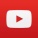 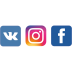     Творческий  партнер    Творческий  партнер            Творческий   партнер                     Партнер программы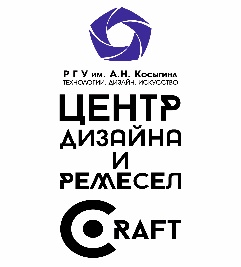 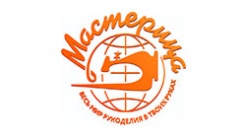 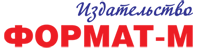 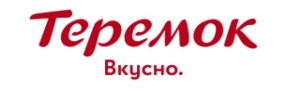 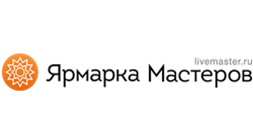 Генеральный Медиа   партнер         Информационный партнер                    Генеральные интернет – партнеры                                                             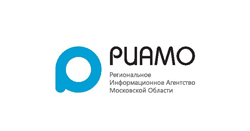 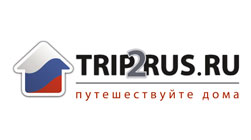 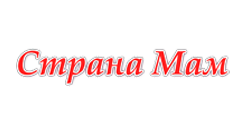                                                                                      ИНФОРМАЦИОННЫЕ ПАРТНЕРЫ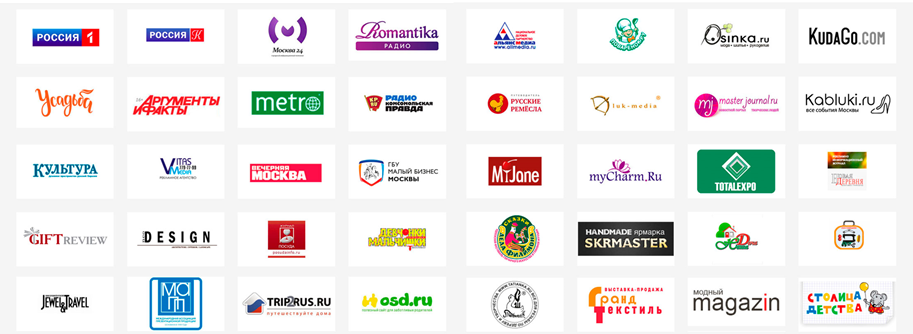 